TECHNIKA NA WODZIE #technikanafaliWPROWADZENIE W TEMATYKĘ: (ZAKRES TEMATYCZNY)Jeśli mówimy o historycznych obiektach techniki związanych z wodą to należałoby je lokalizować w dwóch strefach: wody śródlądowe (rzeki i jeziora) i wody morskie. Rzeki Pomorza (Odra, Ina, Rega, Piana) przez stulecia pozwalały skomunikować położone w głębi lądu osady (potem miasta, takie jak: Szczecin, Stargard, Goleniów, Greifswald, Wolin) z morzem i innymi portami, zapewniając w ten sposób możliwości transportu towarów (np. zboże czy drewno). Dopiero polepszenie sieci drogowej czy pojawienie się kolei wpłynęły na zmniejszenie znaczenia (ale nie likwidację) rzek jako środka transportu i komunikacji w strefie śródlądowej. Dzięki budowie sieci śluz i kanałów (od wieku XIX) miasta Pomorza zyskiwały możliwości komunikacji z innymi większymi portami rzecznymi.Jeszcze w 2. poł. XVIII w. na Pomorzu Szczecińskim działało 340 wiatraków i aż 617 młynów wodnych. Każda miejscowość posiadała co najmniej jeden młyn (wodny lub wiatrak) przerabiający głównie zboże, zaś w miastach działało kilka młynów o zróżnicowanych funkcjach - np. zbożowe, tartaki, folusze, itp.Rzeki to również źródło energii. Ujarzmiony nurt wody pozwalał na napędzanie urządzeń mechanicznych młynów wodnych, papierni, kuźni. Wraz z pojawieniem się elektryczności nad brzegami rzek pojawiły się elektrownie wodne. Zachowane do dziś młyny wodne, w wielu przypadkach zostały zaadaptowane do innych funkcji (hotele (np. Stargard Szczeciński), obiekty agroturystyczne, pensjonaty (np. Marianowo), domy mieszkalne, magazyny lub elektrownie). Na tym tle wyróżnia się zespół młyna wodnego w Gryficach, wzniesiony w okresie poł. XIX - l. 30. XX wieku, złożony z młyna właściwego (z ok. 100-letnim wyposażeniem), spichlerza, urządzeń wodnych (jazy, zastawki, turbiny) oraz domu młynarza. Warte uwagi są młyny wzniesione w konstrukcji ryglowej, które stanowią malownicze relikty w krajobrazie - np. Babigoszcz, Suchanówek, Głęboczek. Na miejscu dawnych młynów powstawały - od pocz. XX wieku - elektrownie wodne, wykorzystujące historyczne urządzenia hydrotechniczne. Modernistyczne budynki zostały wkomponowane w nadrzeczny krajobraz - np. Trzebiatów, Płoty, Resko. Z chwilą upowszechnienia energii elektrycznej zaczęto budować młyny gospodarcze, nie związane z napędem wodnym. Były to duże młyny zbożowe, działające zarówno w miastach (np. Stargard Szczeciński - 1934 r. i Trzebiatów - 1927 r.), czy na wsiach (np. Wojtaszyce - 1934 r.). Obiekty te pełnią nadal funkcje młynarskie, wykorzystując również oryginalne (z czasów budowy) maszyny i urządzenia.Warunkiem sprawne załadunku i wyładunku towarów w transporcie wodnym jest port i jego infrastruktura w skład której wchodzą nie tylko nabrzeża cumownicze lecz również róznego rodzaju magazyny (np.zabytkowe w Kołobrzegu Stralsundzie, Greifswaldzie, Anklam, Wolgast, Ueckermünde, Wolinie czy Szczecinie - elewator “Ewa”), lecz również dźwigi, żurawie, dziś mechaniczne, pierwotnie napędzane siłą mięśni (np. niezachowany do dziś, ale rozpoznawalny w materiałach archiwalnych, żuraw na nabrzeżu w Szczecinie).Nie istnieje żegluga bez stoczni. Te znane z terenu Pomorza funkcjonowały m.in. w  Wolinie, Szczecinie, Kołobrzegu, Darłowie, Greifswaldzie czy Stralsundzie. Te przez wieki przekształcały się - od pracowni szkutniczych do nowoczesnych stoczni. Wraz ze zmieniającą się technologią budowy jednostek pływających i stosowaniem coraz to nowych materiałów, na terenach gdzie miała miejsce budowa łodzi czy okrętów, pojawiały się i znikały m.in. kuźnie, zakłady powroźnicze, warsztaty szycia żagli, stolarnie. Ich miejsce w krajobrazie stoczniowym zajmowały m.in. pochylnie, dźwigi, suwnice, doki pływające (przykładem może być znajdujący się w szczecińskim porcie dok pływający z 1880 r.).   Technika na wodzie to również latarnie - urządzenia niezbędne dla sprawnej i bezpiecznej żeglugi i nawigacji. Wzdłuż polskiego wybrzeża Bałtyku znajduje się siedemnaście latarń morskich, przy czym na terenie Pomorza Zachodniego latarnie morskie są umiejscowione są: w Świnoujściu (budowa 1854 r.), Kikut k/Wisełki (powstała w 1962 r. na bazie istniejącej wieży widokowej), Niechorzu (1886 r.), Kołobrzegu, Gąskach (koniec XIX w.), Darłowie. Na koniec warto na najbardziej oczywistą grupę zabytków techniki związanych z wodą czy różnego typu łodzie i okręty. Średniowieczne konstrukcje łodzi i okrętów odnajdziemy na ekspozycjach w Muzeum Narodowym w Szczecinie czy Muzeum Morskim w Stralsundzie. Pływające repliki spotkamy w Muzeum Ukranenland w Torgelow czy w wolińskim Centrum Słowian i Wikingów. Te zachowane z wieku XIX czy XX możemy spotkać cumujace przy nabrzeżach w np.: Greifswaldzie, Stralsundzie, Wolgast, Ueckermünde. Warto jednak też wskazać na nietypowy zabytek kategorii - wrak tzw. betonowca czyli statek o kadłubie zbudowanym z żelazobetonu. Kadłub jednego z nich – "Ulrich Finsterwalder" – znajduje się na jeziorze Dąbie w okolicach Inoujścia.CO SIĘ ZACHOWAŁO  (W JAKIM STANIE SĄ DZISIAJ)? CZY ODNAJDZIESZ ŚLADY TYCH HISTORYCZNYCH OBIEKTÓW, KTÓRE ZNIKNĘŁY ?Gdzie jest zlokalizowany zabytek? Znajdź go na współczesnej mapie Szczecina lub Pomorza Zachodniego.W jaki sposób jest upamiętniony/ powinien być upamiętniony?Jaką tajemnicę w sobie kryje?ŚWIADECTWA MATERIALNE:Relacje i wspomnienia (wywiad rodzinny + środowiskowy, nagrania relacji, filmy)Inne źródła informacji :literatura;plany, mapy;filmy dokumentalne;strony internetowe;dokumenty historyczne, listy, pamiętniki;ryciny, obrazy, zdjęcia;artykuły prasowe;druki ulotne, reklamy;relacje osób związanych z zabytkiem;rodzice, nauczyciele historii, pracownicy muzeów i  bibliotek,Dla potrzeb nauczyciela :Adresy i linki placówek muzealnych                                                                  Muzeum Rybołówstwa Morskiego w Niechorzu http://muzeumniechorze.pl/ , Muzeum Rybołówstwa Morskiego w Świnoujściu https://muzeum.swi.pl/ Meeresmuseum + Nautineum Stralsund  https://www.meeresmuseum.de/ https://www.nautineum.de/  Schifffahrtsmuseum Rostock www.schifffahrtsmuseum-rostock.deGreifswalder Museumswerfthttp://www.museumswerft-greifswald.de/Mecklenburgische Eisenbahnfreunde Schwerin e. V.http://www.mef-schwerin.de/Oderberg muzeum żeglugi Śródlądowej https://www.bs-museum-oderberg.de/Internationales Kahnschifferzentrum EggesinCentrum Słowian i Wikingów https://jomsborg-vineta.com/ Ukranenland http://www.ukranenland.de/index.php/home.html  LITERATURA POMOCNICZA Januszewski Stanisław, Dziedzictwo morskie i rzeczne Polski, Fundacja otwartego Muzeum Techniki, Wrocław 2006Pomorze Zachodnie poprzez wieki,  red. Jan M. Piskorski,  Szczecin 1999Historia Pomorza , t. I-IVArchiwum Map Pomorza Zachodniej Polski http://mapy.amzp.pl/maps.shtml Strobel, Dietrich: Volkswerft Stralsund : 1948-1998 / Dietrich Strobel ; Werner Ortlieb. - Herford : Koehler, 1998. - 189 S. Zur Geschichte der Fischerei in Mecklenburg-Vorpommern: Symposium am 27. September 1997 in Rostock ; Protokollband / hrsg. v. d. Schiffahrtsgeschichtliche Gesellschaft Ostsee e.V.. - Rostock : Schiffahrtsgeschichtl.Gesellschaft Ostsee e.V., 1998. - 54 S. : lll., graph. Darst. NE: Schiffahrtsgeschichtliche Gesellschaft OstseeScheffelke, Jörg: Vom Holzschiffbau in der vorpommerschen Kleinstadt Barth. / Jörg Scheffelke. - S. 288-292 Stralsund : e. heimatkundl. Lesebuch f. unsere Schüler - Stralsund : Pädagogisches Kreiskabinett, 1959. - 283 S. Kramer, Reinhard: Werften der Gebrüder Kröger in Rostock und Stralsund : Versuch e. Rekonstruktion bis zum Jahre 1945 - S. 29-3130 Jahre VEB Volkswerft Stralsund / [Hrsg.: Leitung d. SED-Grundorganisation d. VEB Volkswerft in Zusammenarbeit mit d.Geschichtskomm. d. Parteileitung zur Erforschung d. Geschichte d. VEB Volkswerft. Text.,Red. u. Gestaltung : Gisela Heinl . - Rostock: Ostsee-Druck, 1978. - 118 S. :lll. ; 30 cmDie Denkmale des Großschifffahrtweges Berlin - Stettin (Szczecin) im Land Brandenburg, Autor/Hrsg.: Baxmann, Matthias, Quelle: Brandenburgische Denkmalpflege, Verf. der Quelle: Hrsg.: Brandenburgisches Landesamt für Denkmalpflege und Archäologisches Landesmuseum, Heft/Bd., Seiten: Neue Folge, Jahrgang 1, Heft 2 (2016), Seite 5-15Linki  do przykładowych obiektów:elewator zbożowy Ewa, https://pl.wikipedia.org/wiki/Elewator_Ewa Budowę elewatora zakończono w roku 1935 (według niektórych źródeł był wówczas największy w Europie[1]).https://www.google.com/url?sa=t&rct=j&q=&esrc=s&source=web&cd=&ved=2ahUKEwjSl6zh5MLsAhXE_CoKHS8XBPIQFjAHegQIERAC&url=https%3A%2F%2Fwww.gdynia.pl%2Fzabytki%2Fmodule%2FFiles%2Fcontroller%2FDefault%2Faction%2FdownloadFile%2Fhash%2F0cc6854b7640f84797ae862f4f13db7a&usg=AOvVaw21DcN-xmaOVbFd-YmLRqmqmagazyny portowe Kołobrzeghttps://zabytek.pl/pl/obiekty/kolobrzeg-elewator-polnocnyhttps://zabytek.pl/pl/obiekty/kolobrzeg-elewator-poludniowy latarnia morska Świnoujście Latarnia morska w Świnoujściu latarnia morska Kołobrzeg https://zabytek.pl/pl/obiekty/kolobrzeg-latarnia-morska latarnia morska Gąski·        Latarnia morska w Gąskach  Latarnia w Gąskach została wzniesiona w latach 1876-1878. Latarnia ma 49,8 m wysokości, co plasuje ją na drugim miejscu listy najwyższych latarni w Polsce.latarnia morska Niechorze Latarnia morska w Niechorzu  Latarnia w Niechorzu zabłysła po raz pierwszy w grudniu 1866 roku. Wieża została zbudowana na wysokim klifie. Wykonana z licowej cegły, w dolnej części na planie czworokąta, a w górnej na planie latarnia morska·        Latarnia morska w Jarosławcu  latarnia rozpoczęła działalność w 1838 r., a pierwszym źródłem jej światła były lampy na olej rzepakowy. Jej sygnał dało się dojrzeć z odległości 16 mil morskich. Następnie jako paliwo zaczęto wykorzystywać acetylen. Dopiero w 1908 r. budynek wyposażono w światła elektryczne i syrenę przeciwmgielną.strona o polskich latarniach nad Bałtykiem https://www.latarnie.pl/  , https://latarnie.com.pl Statek „Betonowiec” https://pl.wikipedia.org/wiki/Betonowiec 	statek o kadłubie zbudowanym z żelazobetonu. Kadłub jednego z nich – "Ulrich Finsterwalder" – znajduje się na jeziorze Dąbie w okolicach Inoujściadok pływający (1880 r.), https://radioszczecin.pl/1,98113,szczecin-ma-najstarszy-w-europie-dok-plywajacy   https://www.nmm.pl/dziedzictwo-morskie/zabytkowe-statki/dok-prc-1?PHPSESSID=2937fb613ddc0b32fd5855478ba3e70e dawna stocznia Vulcan z terenami pochylni https://pl.wikipedia.org/wiki/AG_Vulcan_Stettin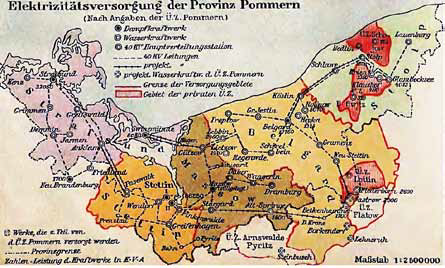 